                         MOORTHY 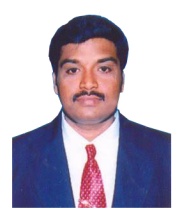              Email: moorthy.380849@2freemail.com                     _____________________________________________________________________OBJECTIVE: To carve a niche for myself and my organization in the field of Administration & HR and thus make the organizational most sought after by the employees.CAREER SKETCH:15 years of experience in Employee Life Cycle Management in Bahrain & India.Dedicated and passionate about developing positive employee relations and organizational goal.Skilled and experienced in payroll management, Administration, Performance Management, Training & DevelopmentA dynamic individual with very interpersonal skills, discerning and able to work both as part of a team and through individual initiative. Comfortable and effective professionals at all levels, and adept at peacefully resolving conflicts.KEY RESULTS AREAS:MIS: Reports for HRIS &based on production for weekly &monthly wise.ISO Coordination: Coordinate with ISO Audit as a part of management with zero NCR.Payroll management:  Labors weekly and Monthly, Staff & Executive’s salariesRecruitment: Recruitments for all Employees based on requirements and budget Performance Management: Performance AppraisalExit formalities: NOC, Clearance proceduresAdministration: General Admin, Securities Control, Employees facilitiesAttendance Management: Regulation of manpower flow & control of absenteeism Welfare management: Canteen & Accommodation managementTraining & Development: Coordination & planning for all employeesTransportation management: Pick up and drop & drivers managementManpower budgetingData Analyze for multi matrix of manpower.Co-relation between departments.Cash flow managementEDUCATIONAL QUALIFICATION:S.NO     PARTICULARS                UNIVERSITY / INSTITUTE                    YEAR       PGDHRD                                NIHARD                                                        2001     2.              B. Sc. Physics                         Manonmaniam Sundaranar University           1995                3.              Certificate of Advance            Govt Polytechnic                 Office Automation4.              Certificate of Visual Basic      Govt PolytechnicSKILLS:Well Exposures in MS Office / MS Outlook / Tally 9.0 with ERP / Photoshop CS6 / Oracle Payroll / Typing speed 50 words / minuteExcellent Exposures in MS Excel with analytical tools like pivot table, lookups, functions, graphical representations etc.LINGUISTIC SKILLS: English, Hindi, Tamil & MalayalamEXPERIENCE: 15 YEARSWorking as an Admin Officer in PMKVY in G Life Care Marketing Pvt Ltd – Sep’ 2017 to till date.Worked as an Assistant Manager HR in Thriveni Car Company PvtLtd– Sep’16 to Sep’17.Worked as a Project Coordinator in Jalal Al A’Ali& Sons co. B.S.C. (c)– April’15 to July’16Attend Client meetings and to determination of project requirements, Assist with Project Manager in drafting / mailing and issuance of RFP’s, Tender, Budget, Cash flow & preliminary Schedules and Prepare organization & communication charts, Track the progress and quality of work &Manage attendance and schedules of manpower, Payroll operation & preparation of salary of employees, Preparation of Quotation & monthly invoice for ministry, Calculation of cost of manpower, vehicle, tools & equipment for all projects, Prepare all kinds of monthly & weekly reports to clients for all projects, Coordinate with ISO Auditing and to achieve zero NCR.Worked as an Admin & Project Coordinator in Mohamed Yusuf Al Hassan Holding Co. W.L.L – Nov’11 to Dec’13Preparation of reports for various projects in sewerage division, Documentation & Record Maintenance for all projects related to SEOMD, Coordination with ISO 9001 Quality management in associate with BUREAUVERITAS, Preparation of Business Report, Cost Analysis, Budgeting and Estimation of projects by coordinating with Project Engineers Assist with Project Manager for their reports.Worked as an Assistant Manager HR in ABT Ltd – Jan’11 to Oct’11Recruitment of Employees, Selection process, Training & Development, Preparation of HRIS, Partial of Statutory activities, Reward & award of employees, Canteen Management& Employees welfare management.Worked as a Coordinator-Admin / Data Analyst/ MIS in Sri Narasu’s Coffee Company Ltd  Apr’08 to Jan’11Coordinate with all branches for their sales requirements, Prepare Sales reports for all branches, report for raw material & production for weekly and monthly wise, Motivate the sales force to achieve monthly defined targets of branches, Coordinate with Senior Management for mailing drafting, Daily close monitoring of sales value and quantity, Minimum Stock maintenance and implementation activities for price hike,Verify Stock status for all commodities Worked as a Manager – HR & Admin in Salem Softest Pvt Ltd– July’ 05 to Mar’08     Entire Administration, Grievance Handling, Attrition Management, Exit Interview,      Employee Relations, Training &Development, Wages DistributionWorked as a HR & Admin Executive in Lofty Optical Industries – Jan’01 to June’ 05General Administration works, statutory activities, Attendance Management and pay roll operation, Conduct motivational meetings for productivity, Office Administration, Wages DistributionPERSONAL DETAILS: Date of Birth: 21.03.1975				, Marital Status: Married.		